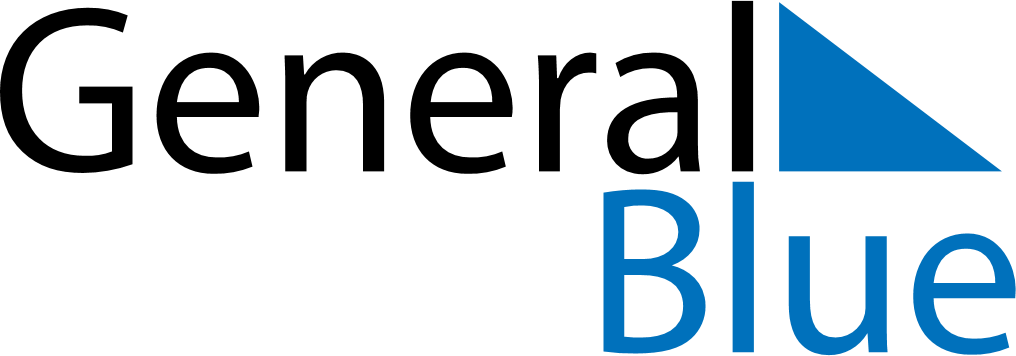 April 2026April 2026April 2026April 2026April 2026April 2026EthiopiaEthiopiaEthiopiaEthiopiaEthiopiaEthiopiaSundayMondayTuesdayWednesdayThursdayFridaySaturday1234567891011Good Friday12131415161718Easter Sunday192021222324252627282930NOTES